Akce - Nákup komunální techniky v roce 2020 v Ražicích byla podpořena dotací POV Jihočeského kraje v roce 2020.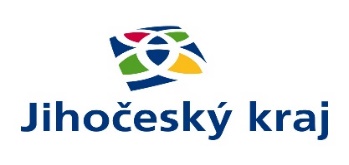 